Somebunny 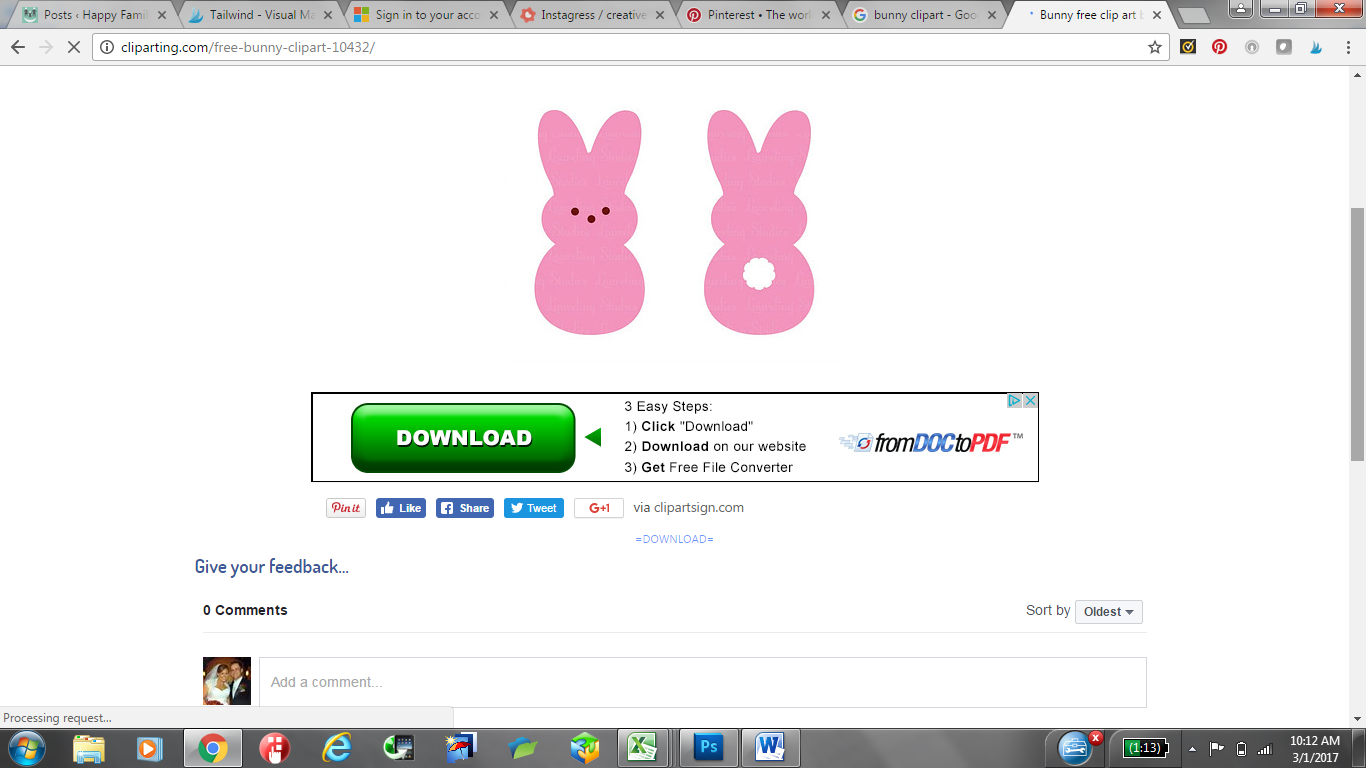 Loves You! SomebunnyLoves You! SomebunnyLoves You!SomebunnyLoves You! SomebunnyLoves You! SomebunnyLoves You! SomebunnyLoves You! SomebunnyLoves You! SomebunnyLoves You! 